Annual Instructional Program Review UpdateInstructions*Please retain this information for your discipline’s/department’s use (or forward to your chair).  The Annual Self-Study is conducted by each unit on each college and consists of an analysis of changes within the unit as well as significant new resource needs for staff, resources, facilities, and equipment.  It should be submitted by April 20 or the first working day following the 20th in anticipation of budget planning for the fiscal year, which begins July 1 of the following calendar year.  For Program Review data, please go to the following link: http://www.norcocollege.edu/about/president/strategic-planning/programreview/Pages/index.aspxThe questions on the subsequent pages are intended to assist you in planning for your unit.The forms that follow are separated into pages for ease of distribution to relevant subcommittees.  Please keep the pages separated if possible (though part of the same electronic file), with the headers as they appear, and be sure to include your unit, contact person (this may change from topic to topic) and date on each page submitted.  Don’t let formatting concerns slow you down.  If you have difficulty with formatting, Nicole C. Ramirez can adjust the document for you.  Simply add responses to those questions that apply and forward the document to nicole.ramirez@norcocollege.edu with a request to format it appropriately.   If you cannot identify in which category your requests belong or if you have complex-funding requests please schedule an appointment with your college’s Vice President for Business Services right away.  They will assist you with estimating the cost of your requests.  For simple requests such as the cost of a staff member, please e-mail your Vice President.  It is vital to include cost estimates in your request forms.  Each college uses its own prioritization system.  Inquiries regarding that process should be directed to your Vice President.Norco: 	VP Business Services 	951-372-7157MissionNorco College serves our students, our community, and its workforce by providing educational opportunities, celebrating diversity, and promoting collaboration. We encourage an inclusive, innovative approach to learning and the creative application of emerging technologies. We provide foundational skills and pathways to transfer, career and technical education, certificates and degrees.VisionNorco – creating opportunities to transform our students and community for the dynamic challenges of tomorrow. Strategic Plan: Goals and Objectives 2013-2018Goal 1:  Increase Student Achievement and SuccessObjectives:1.	Improve transfer preparedness (completes 60 transferable units with a 2.0 GPA or higher).2.	Improve transfer rate by 10% over 5 years.3.	Increase the percentage of basic skills students who complete the basic skills pipeline by supporting the development of alternatives to traditional basic skills curriculum.4.	Improve persistence rates by 5% over 5 years (fall-spring; fall-fall).5.	Increase completion rate of degrees and certificates over 6 years.6.	Increase success and retention rates.7.	Increase percentage of students who complete 15 units, 30 units, 60 units.8.	Increase the percentage of students who begin addressing basic skills needs in their first year.9.	Decrease the success gap of students in online courses as compared to face-to-face instruction.10.	Increase course completion, certificate and degree completion, and transfer rates of underrepresented students.Goal 2:  Improve the Quality of Student LifeObjectives:1.	Increase student engagement (faculty and student interaction, active learning, student effort, support for learners).2.	Increase frequency of student participation in co-curricular activities.3.	Increase student satisfaction and importance ratings for student support services.4.	Increase the percentage of students who consider the college environment to be inclusive.5.	Decrease the percentage of students who experience unfair treatment based on diversity-related characteristics.6.	Increase current students’ awareness about college resources dedicated to student success.Goal 3:  Increase Student AccessObjectives:1.	Increase percentage of students who declare an educational goal.2.	Increase percentage of new students who develop an educational plan.3.	Increase percentage of continuing students who develop an educational plan.4.	Ensure the distribution of our student population is reflective of the communities we serve.5.	Reduce scheduling conflicts that negatively impact student completion of degrees and programs.Goal 4:  Create Effective Community PartnershipsObjectives:1.	Increase the number of students who participate in summer bridge programs or boot camps.2.	Increase the number of industry partners who participate in industry advisory council activities.3.	Increase the number of dollars available through scholarships for Norco College students.4.	Increase institutional awareness of partnerships, internships, and job opportunities established with business and industry.5.	Continue the success of Kennedy Partnership (percent of students 2.5 GPA+, number of students in co-curricular activities, number of students who are able to access courses; number of college units taken).6.	Increase community partnerships.7.	Increase institutional awareness of community partnerships.8.	Increase external funding sources which support college programs and initiatives.Goal 5: Strengthen Student LearningObjectives:1.	100% of units (disciplines, Student Support Service areas, administrative units) will conduct systematic program reviews.2.	Increase the percentage of student learning and service area outcomes assessments that utilize authentic methods.3.	Increase the percentage of programs that conduct program level outcomes assessment that closes the loop.4.	Increase assessment of student learning in online courses to ensure that it is consistent with student learning in face-to-face courses. 5.	Increase the number of faculty development workshops focusing on pedagogy each academic year.Goal 6: Demonstrate Effective Planning ProcessesObjectives:1.	Increase the use of data to enhance effective enrollment management strategies.2.	Systematically assess the effectiveness of strategic planning committees and councils.3.	Ensure that resource allocation is tied to planning. 4.	Institutionalize the current Technology Plan.5.	Revise the Facilities Master Plan.Goal 7: Strengthen Our Commitment To Our EmployeesObjectives:1.	Provide professional development activities for all employees.2.	Increase the percentage of employees who consider the college environment to be inclusive.3.	Decrease the percentage of employees who experience unfair treatment based on diversity-related characteristics.4.	Increase participation in events and celebrations related to inclusiveness.5.	Implement programs that support the safety, health, and wellness of our college community. I.  Norco College Annual Instructional Program Review UpdateUnit:  _________Economics___________Contact Person: ___Peter Boelman______Date:  ___________4/20/16___________ Trends and Relevant Data How does your unit support the mission of the College? Have there been any changes in the status of your unit? (if not, please indicate with an “N/A”)Has your unit shifted departments?  	NOHave any new certificates or complete programs been created by your unit?	NOHave activities in other units impacted your unit?  For example, a new Multi Media Grant could cause greater demand for Art courses.	NOList and discuss your retention and success rates as well as your efficiency.   Please be aware that the data have been disaggregated for your analysis.  Please list online, hybrid and face-to-face-data separately.   What are the changes or significant trends in the data, including differences among gender, age and ethnicity?    To what do you attribute these changes? All economics classes are face to face.Economics The overall success rates   	2010-11  71.6 %				2011-12 68.3%				2012-13 73.3%				2013-14 77.3%				2014-15 72.3%  Except for 2011-12 success rates have remained relatively stable. Among White students the success rate has fluctuated between 70% (2011-12)  and 83.4%  (2011-12)Among Latino students the success rate has fluctuated between  66.6% (2011-12) and 73,4% (2011-12).Among African-American  students the success rate has fluctuated between 48.8% (2010-11)  and 72.2%  (2013-14)Among Asian students the success rate has fluctuated between  69.8% (2012-13) and 82.8% (2010-11)The greater variability among African -American and Asian students is due the relatively small number students of these ethnic groups, especially African-American, taking economics. For Native Americans , and native Hawaiian/Pacific Islanders the number of student taking economics is in the single digits every year. There is no major difference in success rates along gender. Not counting students over fifty who comprise such a small percentage of total students, it seems the success rates increase as age increases. Retention Rates:				2010-11  83.8 %				2011-12 83.5%				2012-13 86.8%				2013-14 88.7%				2014-15 87.8%  There has been a slight increase in retention rates over the time period although success rates have remained stable. Retention rates seem to mirror success rates. Among White students the retention rate has fluctuated between 82.7%  and 91..4% Among Latino students the success rate has fluctuated between  84.3%  and  87.7%.Among African-American  students the success rate has fluctuated between 68.3 % and 83.7% .Among Asian students the success rate has fluctuated between  82.3%  and 91.8%The greater variability among African -American and Asian students is due the relatively small number students of these ethnic groups, especially African-American, taking economics. For Native Americans , and native Hawaiian/Pacific Islanders the number of student taking economics is in the single digits every year. The average retention rate between 2010-11 and 2014-15  for females  is 85.4 % and for males  it is 86.6%List the resources that you received in the last year as a result of program review.  How did the resources impact student learning?  If you requested resources and did not receive them, how did it impact your unit?	NAWhat annual goals does your unit have for 2016-2017 (please list the most important first)?  Please indicate if a goal is directly linked to goals in your comprehensive.  How do your goals support the college mission and the goals of the Strategic Plan/Educational Master Plan?  *Your unit may need assistance to reach its goals.  Financial resources should be listed on the subsequent forms.  In addition you may need help from other units or Administrators.  Please list that on the appropriate form below, or on the form for “other needs.”Norco College Annual Instructional Program Review UpdateUnit:  _____________Economics__________Contact Person: ________Peter Boelman_________Date:  ____________________________Current Human Resource StatusComplete the Faculty and Staff Employment Grid below.  Please list full and part time faculty numbers in separate rows.  Please list classified staff who are full and part time separately: Unit Name:  ______________ECONOMICS___________________________ Staff NeedsNEW OR REPLACEMENT STAFF (Administrator, Faculty or Classified) * TCP = “Total Cost of Position” for one year is the cost of an average salary plus benefits for an individual.  New positions (not replacement positions) also require space and equipment.  Please speak with your college Business Officer to obtain accurate cost estimates.  Please be sure to add related office space, equipment and other needs for new positions to the appropriate form and mention the link to the position.  Please complete this form for “New” Classified Staff only.  All replacement staff must be filled per Article I, Section C of the California School Employees Association (CSEA) contract.Requests for staff and administrators will be sent to the Business and Facilities Planning Council.  Requests for faculty will be sent to the Academic Planning Council.Unit Name:  ______________ECONOMICS___________________________  Equipment (including technology) Not Covered by Current Budget* Instructional Equipment is defined as equipment purchased for instructional activities involving presentation and/or hands-on experience to enhance student learning and skills development (i.e. desk for student or faculty use).Non-Instructional Equipment is defined as tangible district property of a more or less permanent nature that cannot be easily lost, stolen or destroyed; but which replaces, modernizes, or expands an existing instructional program.  Furniture and computer software, which is an integral and necessary component for the use of other specific instructional equipment, may be included (i.e. desk for office staff).** These requests are sent to the Business and Facilities Planning Council.Unit Name:  _Economics______________________________ Professional or Organizational Development Needs Not Covered by Current Budget**It is recommended that you speak with the Faculty Development Coordinator to see if your request can be met with current budget.  ** These requests are sent to the Professional Development Committee for review.Unit Name:  _____Economics____________________________________  Student Support Services, Library, and Learning Resource Center (see definition below*) Services needed by your unit over and above what is currently provided by student services at your college.  Requests for Books, Periodicals, DVDs, and Databases must include specific titles/authors/ISBNs when applicable. Do not include textbook requests.  These needs will be communicated to Student Services at your college*Student Support Services include for example:  tutoring, counseling, international students, EOPS, job placement, admissions and records, student assessment (placement), health services, student activities, college safety and police, food services, student financial aid, and matriculation.** These requests are sent to the Student Services Planning Council and the Library Advisory Committee.Unit Name:  _________________________________________   OTHER NEEDS AND LONG TERM SAFETY CONCERNS not covered by current budget** For immediate hazards, contact your supervisor **These requests are sent to the Business and Facilities Planning Council, but are not ranked. They are further reviewed as funding becomes available.Rubric for Annual Instructional Program Review - Part I onlyDiscipline:						Contact Person:	Reviewer:														Average Score: Additional comments:II. Norco College - Annual Assessment Update USE ASSESSMENT DATA FROM fall 2014-spr 15Purpose –An annual review provides an opportunity for reflection on all that has been accomplished and learned from your efforts in assessment.  The annual review is a time to take stock of which courses and programs have undergone some scrutiny, and subsequently should help with planning for the upcoming years.  Things we might learn in one cycle of assessment might actually help us to plan assessments in the next cycle, or might facilitate changes in other courses that weren’t even included in the initial assessment.  To this end, please complete the following with as much detail as possible.  If you have any questions, please contact either Sarah Burnett at sarah.burnett@norcocollege.edu, or Greg Aycock at greg.aycock@norcocollege.edu, or talk to your NAC representative.Identify where you are in the cycle of SLO assessment for each course you assessed in fall 2014 - spring 2015.  Each response will be individualized; this means each completed column might look a little different.  You may have a course in which you are implementing improvements to close the loop on an initial assessment that was completed in a different year.  You might also have a course that only has an initial assessment and you haven’t yet completed any follow-up or improvement activities.  (Add rows to the chart as needed.)a) How many Program Level Outcome initial assessments were you involved in fall 2014 - spring 2015?  Indicate a total number per column.  Name the AOE, ADT, GE and/or Certificate program.To provide you with supportive information for this section, the following GE and AOE assessments were conducted in 2014-15:Initial assessment for GE PLO Information Competency and Technology LiteracyClosing Loop for GE PLO Self Development and Global AwarenessA Closing the Loop Assessment for AOE in Humanity, Philosophy and The ArtsA Closing the Loop Assessment for AOE in Social and Behavioral Sciencesb) How many Program Level Outcome loop-closing assessments were you involved in fall 2014 - spring 2015?  Indicate a total number per column.  Name the AOE, ADT, GE and/or Certificate program. Please describe any Changes you made in a course or a program in response to an assessment. Reflect on the impact you determine the changes may have had on student learning, student engagement, and/or your teaching. (Add rows as needed) Identify any assessments that indicate a modification should be made to the Course Outlines of Record (COR), the Student Learning Outcomes (SLO), or Program Level Outcomes.  State the modification.Have you shared your assessments, outcomes, improvements etc. with your discipline?  How?  If not, how do you plan to do so in the future? (For a more complete answer, please include any meeting dates, agenda, and/or minutes, emails between faculty members, conversations captured in college, department, or discipline meetings – include these data as an Appendix at the end of this document)I am the only full-time faculty member in economics and so did not share any assessments, outcomes or improvements that I did for ECO-8 in 2014-15. I do share assessments and outcomes with my only associate faculty member when the assessments we assess the only course (ECO-4) we both teach.Did any of your assessments indicate that your discipline or program would benefit from specific resources in order to support student learning, and/or faculty development?  If so, please explain.What additional support, training, etc. do you need in the coming year regarding assessment?I think an ongoing discussion on the need for assessments or new assessment tools is always useful.Scoring Rubric for Annual Program Review of Assessment (Part II only)Assessment Unit Name: _________Economics________________________   Average score __________NORCO COLLEGE Annual Instructional Program Review Discipline/Unit: Economics (If applicable) Program or Certificate ____________________Please give the full title of the discipline or department. You may submit as a discipline or department as is easiest for your unitContact Person:  ___Peter Boelman____Due: April 20, 2016Please send an electronic copy in a word document to:programreview@norcocollege.edu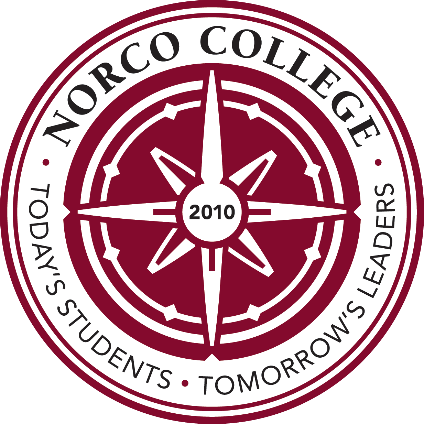 Form Last Revised: March 2016Norco CollegeWeb Resources:  http://www.rccd.edu/administration/educationalservices/ieffectiveness/Pages/ProgramReview.aspxList the goals of your unit for 2016-2017Define activity(s) linked to the goalBriefly explain the relationship of goal to mission and Strategic Plan/Educational Master Plan (see above)Indicate if goal is limited to Distance EducationOffer ECO-8H for first time.Assessment Increase Student Achievement.Faculty Employed in the UnitFaculty Employed in the UnitFaculty Employed in the UnitTeaching Assignment (e.g. Math, English)Full-time faculty or staff (give number)Part-time faculty or staff (give number)ECO-411ECO-71ECO-81Classified Staff Employed in the UnitClassified Staff Employed in the UnitClassified Staff Employed in the UnitStaff TitleFull-time staff (give number)Part-time staff (give number)List Staff Positions Needed for Academic 2016-2017Please justify and explain each faculty request as they pertain to the goals listed in item #3.  Place titles on list in order (rank) or importance. Please state if the request impacts Distance Education.Indicate (N) = New or (R) = Replacement Number of years requestedAnnual TCP* 1. NONEJustification:  2.Justification:3.Justification:4.Justification:5.Justification:6. Justification:List Equipment or Equipment Repair Needed for Academic Year____2016-2017___Please list/summarize the needs of your unit on your college below.  Please be as specific and as brief as possible.  Place items on list in order (rank) or importance. Please state if the request impacts Distance Education.*Indicate whether Equipment is for (I) = Instructional  or (N) = Non-Instructional purposes             Annual TCO*Annual TCO*Annual TCO*Annual TCO*List Equipment or Equipment Repair Needed for Academic Year____2016-2017___Please list/summarize the needs of your unit on your college below.  Please be as specific and as brief as possible.  Place items on list in order (rank) or importance. Please state if the request impacts Distance Education.*Indicate whether Equipment is for (I) = Instructional  or (N) = Non-Instructional purposes             Number of years requestedCost per itemNumber RequestedTotal Cost of RequestEMPGOALS1. NONEJustification:2.Justification:3.Justification:4.Justification:5.Justification:6.  Justification:List Professional Development Needs for Academic Year___________2016-17________.  Reasons might include in response to assessment findings or the need to update skills to comply with state, federal, professional organization requirements or the need to update skills/competencies.  Please be as specific and as brief as possible.  Some items may not have a cost per se, but reflect the need to spend current staff time differently.   Place items on list in order (rank) or importance.  Examples include local college workshops, state/national conferences. Please state if the request impacts Distance Education.Annual TCO*Annual TCO*Annual TCO*Annual TCO*List Professional Development Needs for Academic Year___________2016-17________.  Reasons might include in response to assessment findings or the need to update skills to comply with state, federal, professional organization requirements or the need to update skills/competencies.  Please be as specific and as brief as possible.  Some items may not have a cost per se, but reflect the need to spend current staff time differently.   Place items on list in order (rank) or importance.  Examples include local college workshops, state/national conferences. Please state if the request impacts Distance Education.Cost per item Number RequestedTotal Cost of RequestEMP Goals1.NoneJustification:2.Justification:3.Justification:4.Justification:5.Justification:6.  Justification:List Student Support Services Needs for Academic Year__________2016-2017_________Please list/summarize the needs of your unit on your college below.  Please be as specific and as brief as possible.  Not all needs will have a cost, but may require a reallocation of current staff time.  Please state if the request impacts Distance Education.EMP GOALS1. TutoringJustification: Students always request tutoring help. Goal 12.Justification:3.Justification:4.Justification:5.Justification:6.  Justification:List Other Needs that do not fit elsewhere.Please be as specific and as brief as possible.  Not all needs will have a cost, but may require a reallocation of current staff time.  Place items on list in order (rank) or importance.Annual TCO*Annual TCO*Annual TCO*Annual TCO*List Other Needs that do not fit elsewhere.Please be as specific and as brief as possible.  Not all needs will have a cost, but may require a reallocation of current staff time.  Place items on list in order (rank) or importance.Cost per itemNumber RequestedTotal Cost of RequestEMP Goals1. NoneJustification:2.Justification:3.Justification:4.Justification:5.Justification:6.  Justification:Area of Assessment0No attempt1some attempt2good attempt3 outstanding attemptRetention, success, and efficiency rates have been identified and reflected upon.No attempt to list retention, success, or efficiency dataLimited attempt to identify or  discuss identified data Clear attempt to identify and discuss identified data Substantial attempt to identify and discuss/interpret identified dataPrevious recourse requests stated and impact discussed.No resource requests discussedLimited discussion of resource requests or limited attempt to link to student learning.Resources discussed and clear attempt to identify student impactResources discussed and substantial attempt to identify student impact OR No resources were requested.There are annual goals for refining and improving program practices.No annual goals statedLimited/generic statement made regarding goal(s), lacks clarity or detailsClear statement made regarding goal(s), includes detailsWell-defined statement made regarding goal(s), includes details, reasoningActivities identified that support annual goals; connections made between goals/activities and Retention, Success, Enrollment, and Efficiency data.No attempt made to identify activitiesLimited/generic statement about activities; very limited attempt to connect to data from question 2 (where logical)Clearly stated activities that support the goal(s); clear connection made to data from question 2 (where logical)Well-defined activities that logically support the goal(s); definitive connections made to data from question 2 (where logical)The annual goals are linked to the Mission and Educational Master Plan (EMP) of NC.No link between the annual goals and the Mission or EMPLimited attempt to link goals to Mission and EMPClear attempt to link goals to Mission and EMPWell defined connection made between goals and Mission and EMPResource requests have reasons identified and completed data fields, including estimated dollar amount.No reasons identified and incomplete data fields; or reasons identified, but incomplete or empty data fieldLimited/generic/basic reasons provided, data fields completedClear requests for resources, all data fields fully completedWell defined reasons for resources, all data fields fully completedLinkages made between EMP/Strategic Plan Goals (SPG) with reasons for resource requests.No linkage made between resource requests and EMP/SPGLimited/generic/basic connection made between resource requests and EMP/SPGClear connection made between resource requests and EMP/SPGStrong connection made between resource requests and EMP/SPGColumn scoresCourse number SLO Initial AssessmentsIndicate which specific SLOs were assessed in the identified courseSemester assessedEntered into TracDat fieldsYes or NoSLOs with Changes Made to courseIdentify which SLOs for had Changes Made identified, & simple reasoningPlan for completing identified Changes Identify semester & basic plan of actionSLOs not needing Changes (assumed loop-closed)Provide clear reasoning as to why loop closedSLOs involved in  Loop-Closing assessmentIndicate semester initial assessment was started and semester when loop was closed.  Provide rationale for why you consider the assessment loop is closedECO-8SLO 1 - Describe, analyze and evaluate economic concepts, paradigms, and theories of the micro- economy. Examples of the concepts are economic trade-offs, opportunity costs, rationale behavior, elasticity, and costs of production.Fall 2014 and Spring 2015YesNoneNoneSLO-1See next column. SLO-1The initial assessment was conducted Fall 2014 and conducted again Spring 2015. I am satisfied with the assessments results because they showed that those students who are active participants, did the extra credit assignment, in their learning performed better. Furthermore, exercises help student learn the material better in economics. Therefore, throughout the semester I give them in-class exercises to help them learn the material. They can complete the assignments collaboratively with their classmates or individually. However, I also want my students, most of whom plan to transfer, to understand that they also need to take responsibility and do assignments even if they are not required. This is an invaluable lesson they need to learn to be successful once they transfer. AOE (Area of Emphasis)ADT (Associate for Transfer)GE (General Education)Certificate0000AOE (Area of Emphasis)ADT (Associate for Transfer)GE (General Education)Certificate0000Course  Changes MadePlease click on “Choose an item & select from the drop down menu – content can be modified to suit your needs.  Type in “other” approach takenImpact of changes on student learning, engagement, and/or teachingNONEChoose an item.Choose an item.Choose an item.Identify COR, SLO or PLO to modifyState Suggested ModificationReasoningNoneResourcesState the resources identified to support student learning and/or faculty developmentAssessment Name the assessment(s) that indicated resources are needed Identify course, SLO & semesterReasoningBriefly explain what you learned in the assessment that indicates the resource might be beneficialNone0123             CommentsInitial SLO assessments No evidence provided0Limited evidence of on-going SLO assessment (1 incomplete assessment – Plan but no results)1Clear evidence of on-going SLO assessment (1 complete assessment)2Clear and robust evidence of on-going SLO assessment (2 or more complete assessments)              3Loop Closing AssessmentsNo evidence provided 0Limited evidence of Loop-closing  assessment(Course identified as “loop-closed”, but no Change Plan identified, or reasoning provided)1Clear evidence of loop-closing (At least 1 Change Made plan in place, or clear reasoning of “loop closed” for at least 1 initial assessment) 2Clear and robust evidence of loop-closing (Multiple Change Made Plans in place, or very clear justification for “loop closed” for multiple initial assessments)       3Assessment input into TracDAT No assessments in TracDat format or RepositoryAssessment completed are in word/pdf in Document Repository1Assessments identified have Assessment Plan, but not all have Results2All identified assessments have a complete report (Plan and Results) in TracDat data field)3Attempts to improve student learningNo indication of any changes made to any courses, and no clarification provided 0No attempts to change any courses, teaching approaches, and no clarification or reasoning as to why not1Evidence of an attempt to implement a change in a course or teaching approach provided, or simple clarifying statement regarding why no specific improvement is needed2Multiple attempts made to implement changes to courses or teaching approaches, or clear and supported clarification why no improvement is needed3Dialogue across the disciplineNo dialogue or attempt to communicate results 0Limited demonstration of dialogue or communication within the discipline, department, college1Clear demonstration of dialogue and sharing of assessment within discipline, department, or college2Robust and systematic dialogue and communication demonstrated within discipline, department, or college3Participation in PLO assessment (bonus points averaged into total score)Engagement in at least 1 initial PLO assessment and/orEngagement in at least 1 PLO closing-the-loop assessment fall ‘14-spr ‘151Total for Each Column 